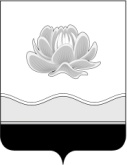 Российская ФедерацияКемеровская областьМысковский городской округСовет народных депутатов Мысковского городского округа(пятый созыв)Р Е Ш Е Н И Еот 21 июня 2018г. № 39-нОб утверждении Порядка организации и осуществления муниципального лесного контроля на территории Мысковского городского округаПринято Советом народных депутатовМысковского городского округа19 июня  2018 годаВ соответствии с пунктом 5 части 1 статьи 84 Лесного кодекса Российской Федерации, Федеральным законом от 06.10.2003 № 131-ФЗ «Об общих принципах организации местного самоуправления в Российской Федерации», Федеральным законом от 26.12.2008 № 294-ФЗ «О защите прав юридических лиц и индивидуальных предпринимателей при осуществлении государственного контроля (надзора) и муниципального контроля», руководствуясь пунктом 1 части 2 статьи 32 Устава Мысковского городского округа, Совет народных депутатов Мысковского городского округар е ш и л:1. Утвердить Порядок организации и осуществления муниципального лесного контроля на территории Мысковского городского округа согласно приложению к настоящему решению.2. Настоящее решение направить главе Мысковского городского округа для подписания и опубликования (обнародования) в установленном порядке.3. Настоящее решение вступает в силу со дня, следующего за днем его официального опубликования (обнародования).4. Контроль за исполнением настоящего решения возложить на комитет Совета народных депутатов Мысковского городского округа по развитию городского хозяйства, экологии и промышленности (С.А. Шабалин).Председатель Совета народных депутатовМысковского городского округа                                                                      Е.В. ТимофеевГлава Мысковского городского округа                                                              Д.Л. ИвановПриложение к решению Совета народных депутатов      Мысковского городского округаот 21.06.2018г. № 39-нПОРЯДОКОРГАНИЗАЦИИ И ОСУЩЕСТВЛЕНИЯ МУНИЦИПАЛЬНОГО ЛЕСНОГОКОНТРОЛЯ НА ТЕРРИТОРИИ МЫСКОВСКОГО ГОРОДСКОГО ОКРУГАОБЩИЕ ПОЛОЖЕНИЯ1. Настоящий Порядок организации и осуществления муниципального лесного контроля на территории Мысковского городского округа (далее - Порядок) разработан в соответствии с пунктом 5 части 1 статьи 84 Лесного кодекса Российской Федерации, Федеральным законом от 26.12.2008 № 294-ФЗ «О защите прав юридических лиц и индивидуальных предпринимателей при осуществлении государственного контроля (надзора) и муниципального контроля» (далее - Федеральный закон № 294-ФЗ), пунктом 38 части 1 статьи 16 Федерального закона от 06.10.2003 № 131-ФЗ «Об общих принципах организации местного самоуправления в Российской Федерации», Уставом Мысковского городского округа.2. Муниципальный лесной контроль на территории Мысковского городского округа (далее - муниципальный лесной контроль) - деятельность органа местного самоуправления, уполномоченного в соответствии с федеральными законами на организацию и проведение на территории Мысковского городского округа (далее - городского округа) проверок соблюдения юридическими лицами, индивидуальными предпринимателями (далее - субъекты контроля) требований, установленных федеральными законами, законами Кемеровской области, а также требований, установленных муниципальными правовыми актами в области использования, охраны, защиты и воспроизводства городских лесов (далее - обязательные требования), а также на организацию и проведение мероприятий по профилактике нарушений указанных требований.3. Муниципальный лесной контроль осуществляется на территории Мысковского городского округа в отношении лесных участков, находящихся в муниципальной собственности Мысковского городского округа (далее - лесной участок).4. Муниципальный лесной контроль осуществляется администрацией Мысковского городского округа в лице Комитета по управлению муниципальным имуществом Мысковского городского округа, уполномоченного на осуществление функций от имени администрации Мысковского городского округа по осуществлению муниципального лесного контроля (далее - орган муниципального контроля).5. Задачами осуществления муниципального лесного контроля являются предупреждение, выявление и пресечение нарушений субъектами контроля обязательных требований в области использования, охраны, защиты и воспроизводства лесных участков.6. К отношениям, связанным с осуществлением муниципального лесного контроля, организацией и проведением проверок юридических лиц, индивидуальных предпринимателей, применяются положения Федерального закона № 294-ФЗ.7. Перечень должностных лиц, уполномоченных на осуществление муниципального лесного контроля утверждаются распоряжением Комитета по управлению муниципальным имуществом Мысковского городского округа (далее - КУМИ).Должностные лица, уполномоченные на осуществление муниципального лесного контроля являются, муниципальными инспекторами.Порядок деятельности органа муниципального контроля и функциональные обязанности должностных лиц, осуществляющих муниципальный лесной контроль, устанавливаются административным регламентом. Административный регламент утверждается постановлением администрации Мысковского городского округа.8. В настоящем Порядке используются понятия и термины, применяемые в Лесном  кодексе Российской Федерации, Федеральном законе № 294-ФЗ.9. Орган муниципального контроля вправе:9.1. Направлять в адрес юридического лица, индивидуального предпринимателя мотивированный запрос с требованием представить иные необходимые для рассмотрения в ходе проведения документарной проверки документы, в случае, если достоверность сведений, содержащихся в документах, имеющихся в распоряжении органа муниципального контроля, вызывает обоснованные сомнения либо эти сведения не позволяют оценить исполнение юридическим лицом, индивидуальным предпринимателем обязательных требований. К запросу прилагается заверенная печатью копия распоряжения или приказа руководителя, заместителя руководителя органа муниципального контроля о проведении проверки.9.2. Запрашивать и получать на безвозмездной основе, в том числе в электронной форме, документы и (или) информацию, включенные в определенный Правительством Российской Федерации перечень, от иных государственных органов, органов местного самоуправления либо подведомственных государственным органам или органам местного самоуправления организаций, в распоряжении которых находятся эти документы и (или) информация, в рамках межведомственного информационного взаимодействия в сроки и порядке, которые установлены Правительством Российской Федерации.9.3. Взаимодействовать с исполнительными органами государственной власти, органами внутренних дел, иными органами, осуществляющими государственный контроль (надзор) в области использования, охраны, защиты и воспроизводства лесов.10. К полномочиям органа муниципального контроля относятся:10.1. осуществление муниципального лесного контроля на территории городского округа в соответствии с законодательством Российской Федерации, законодательством Кемеровской области, а также принятыми в соответствии с ними нормативными правовыми актами органов местного самоуправления Мысковского городского округа;10.2. осуществление полномочий, предусмотренных законодательством Российской Федерации, возложенных на органы муниципального контроля;10.3. размещение информации о муниципальном лесном контроле, включая ежегодные планы проведения плановых проверок, сведения о результатах проведения плановых и внеплановых проверок, текстов нормативных правовых актов органов местного самоуправления городского округа, в которых установлены обязательные требования, докладов об осуществлении муниципального лесного контроля и об эффективности такого контроля, иной информации о муниципальном лесном контроле в информационно-телекоммуникационной сети «Интернет» на официальном сайте КУМИ МГО, в соответствии с требованиями Федерального закона от 09.02.2009 № 8-ФЗ «Об обеспечении доступа к информации о деятельности государственных органов и органов местного самоуправления».10. Орган муниципального контроля при организации и осуществлении муниципального лесного контроля привлекает экспертов, экспертные организации к проведению мероприятий по контролю для оценки соответствия осуществляемых юридическими лицами, индивидуальными предпринимателями деятельности или действий (бездействия), производимых и реализуемых ими товаров (выполняемых работ, предоставляемых услуг) обязательным требованиям и анализа соблюдения указанных требований.11. Ежегодно орган муниципального контроля в порядке, установленном Правительством Российской Федерации, осуществляет подготовку доклада об осуществлении муниципального лесного контроля, эффективности такого контроля и представляет указанный доклад в уполномоченный Правительством Российской Федерации федеральный орган исполнительной власти, осуществляющий подготовку ежегодного сводного доклада о состоянии государственного контроля (надзора), муниципального контроля, в том числе в электронной форме, и его представление в Правительство Российской Федерации.12. Мониторинг эффективности муниципального лесного контроля организуется и проводится органом муниципального контроля.13. Сроки и последовательность проведения административных процедур при осуществлении муниципального лесного контроля устанавливаются административным регламентом, утверждаемым муниципальным нормативным правовым актом.